Един прекрасен творчески ден за малките художници от иновативните Іа и Іб клас на 120 ОУ „Г.С.Раковски“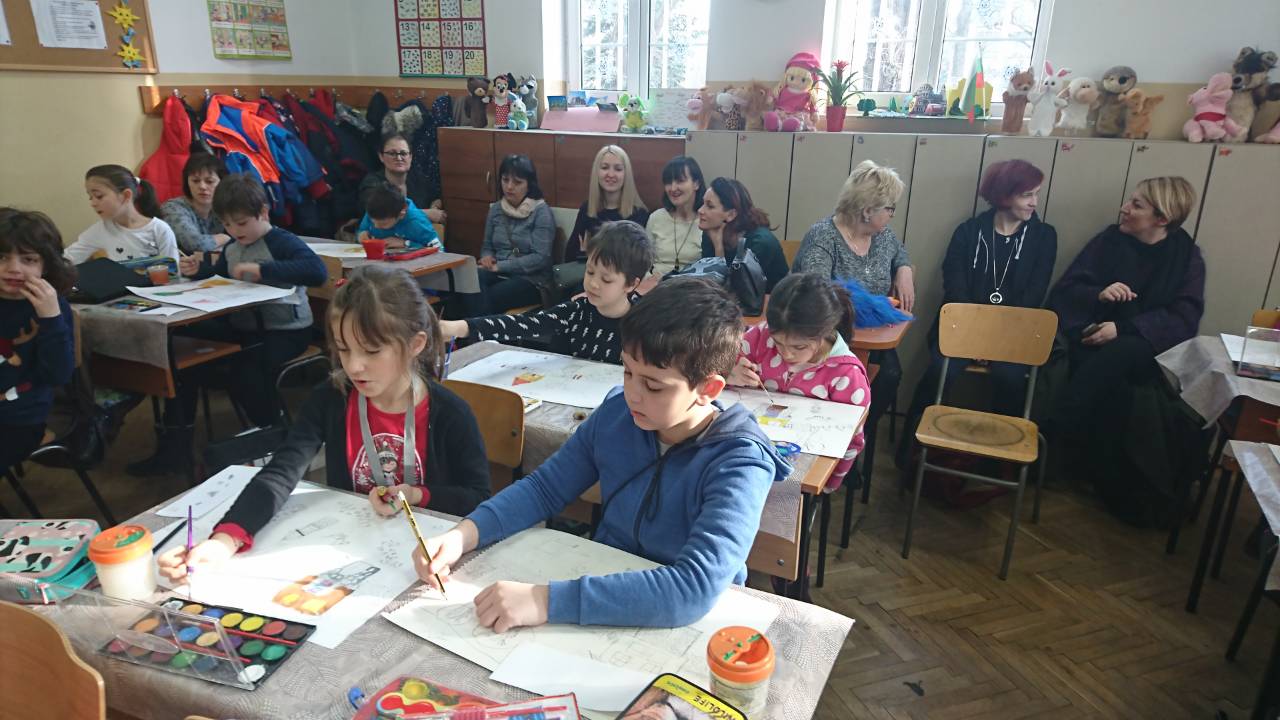 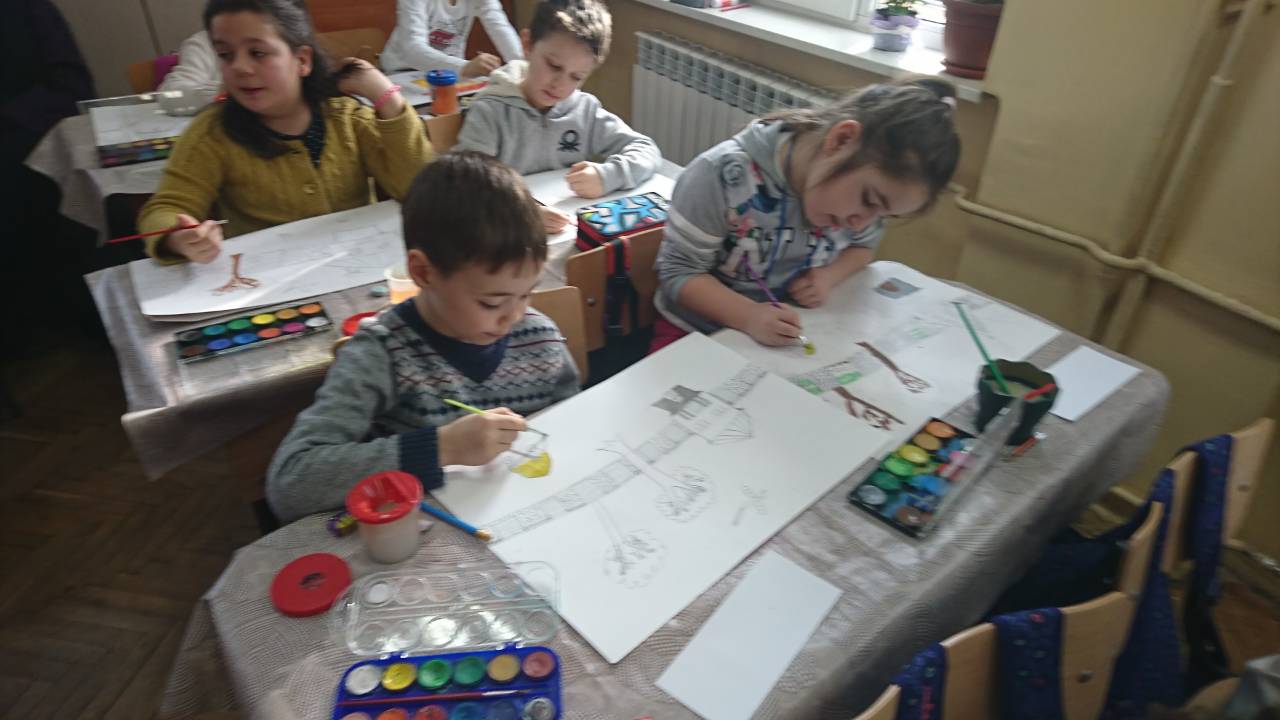 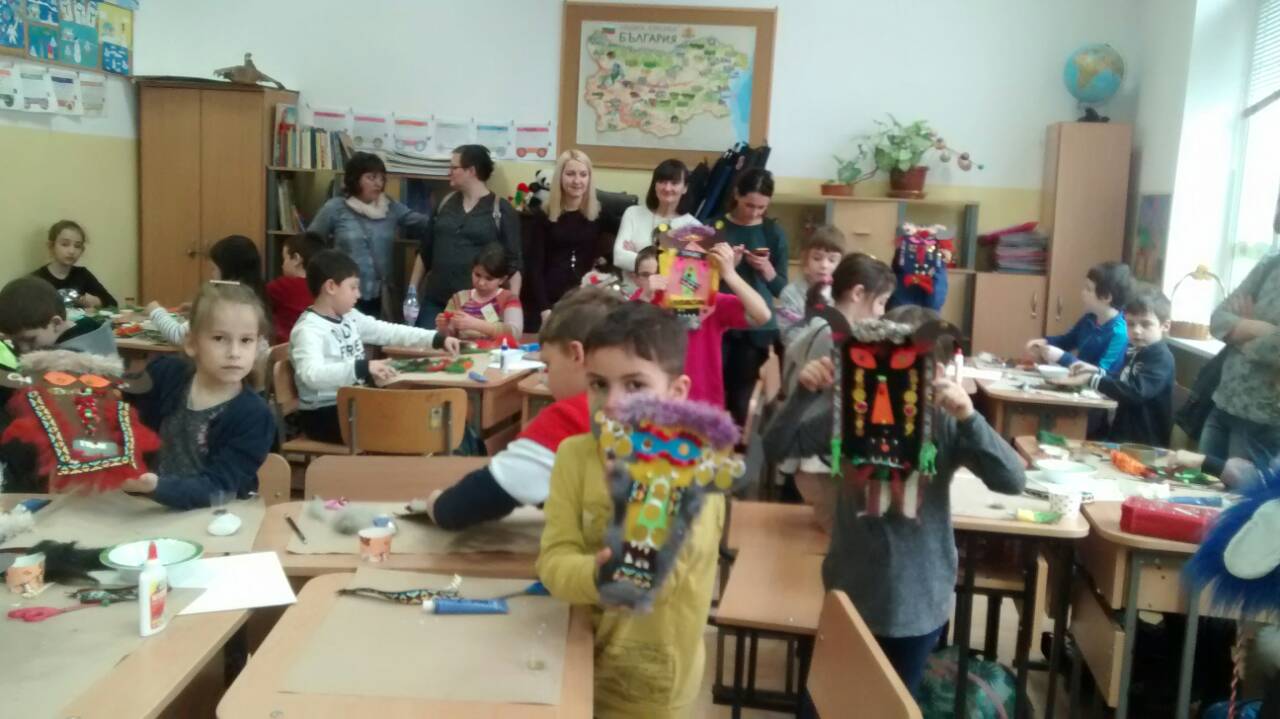 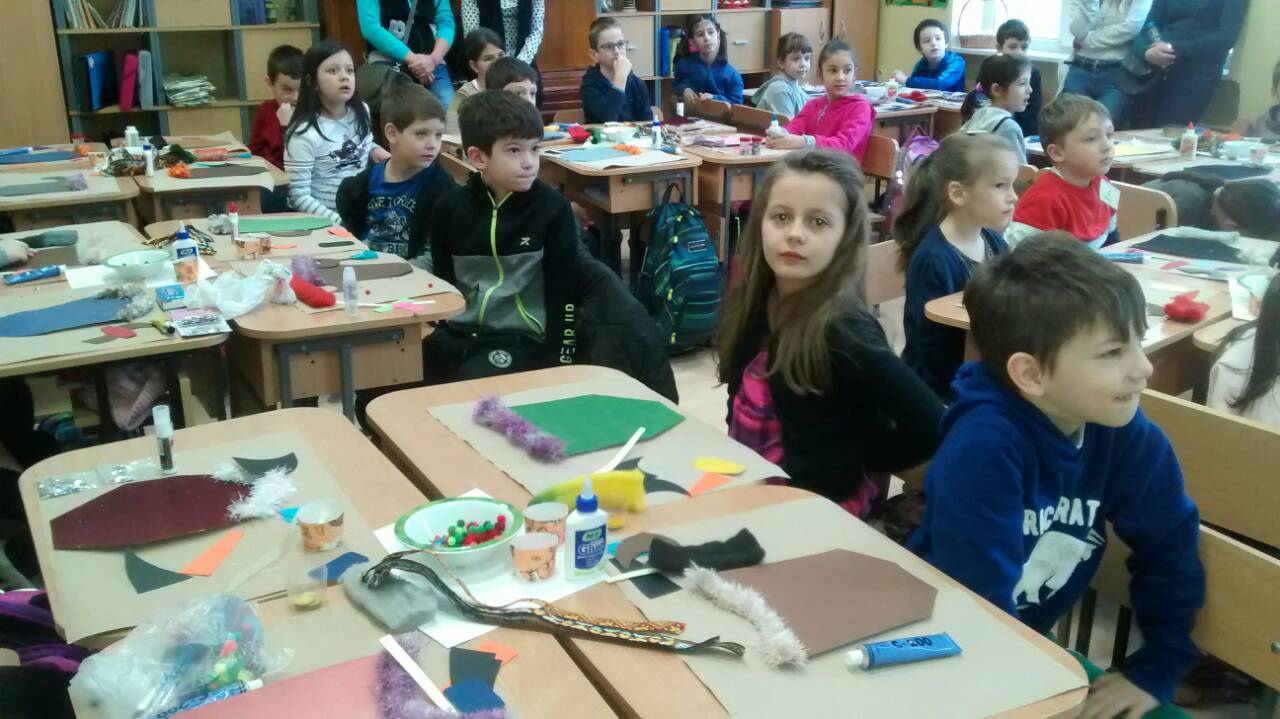 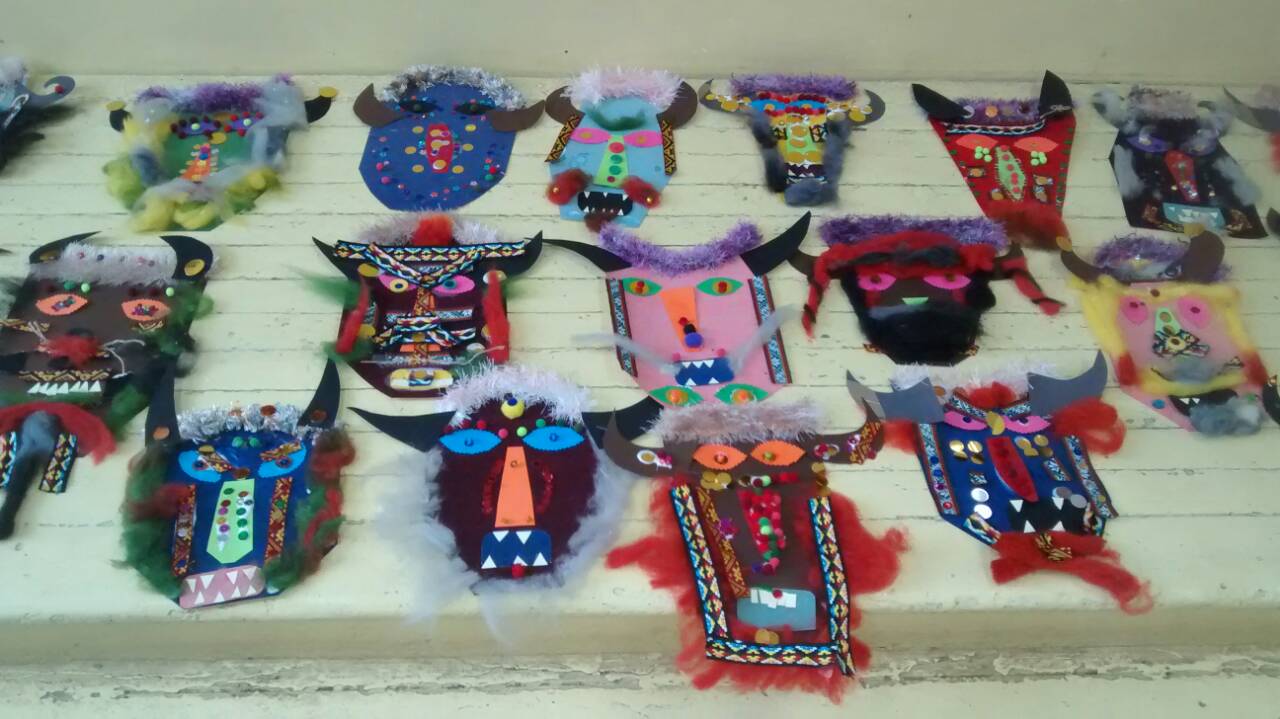 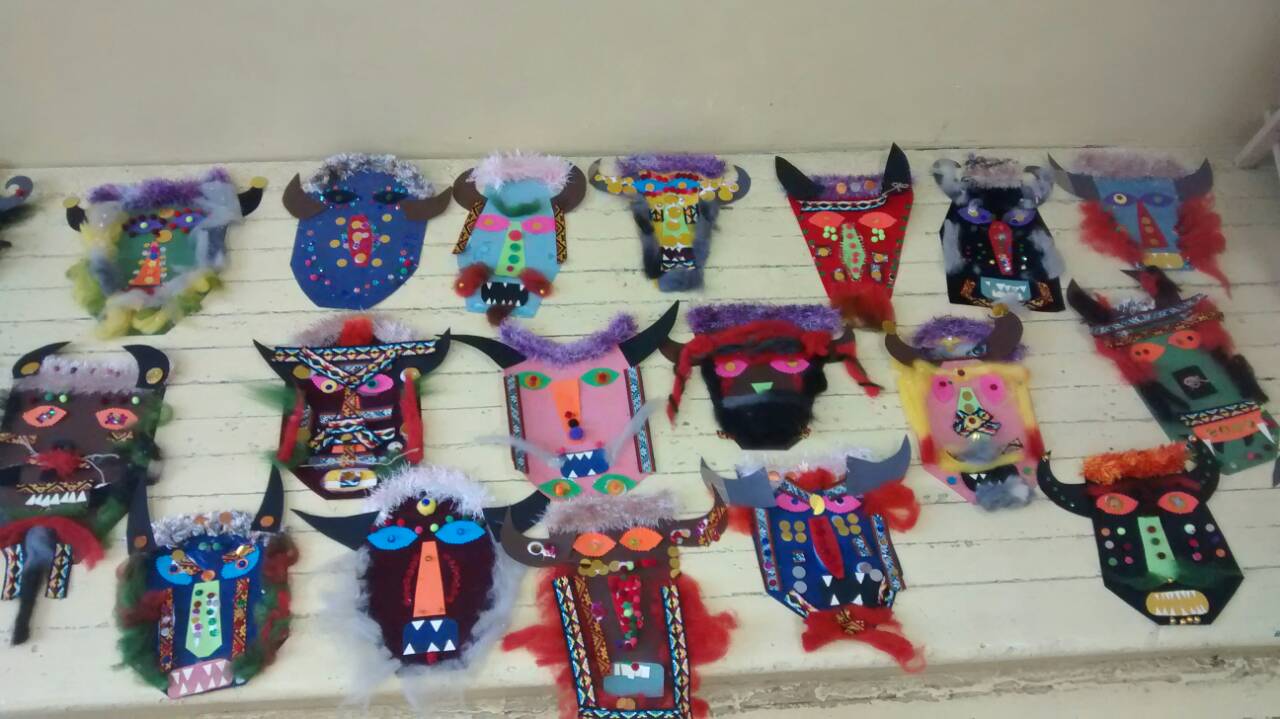 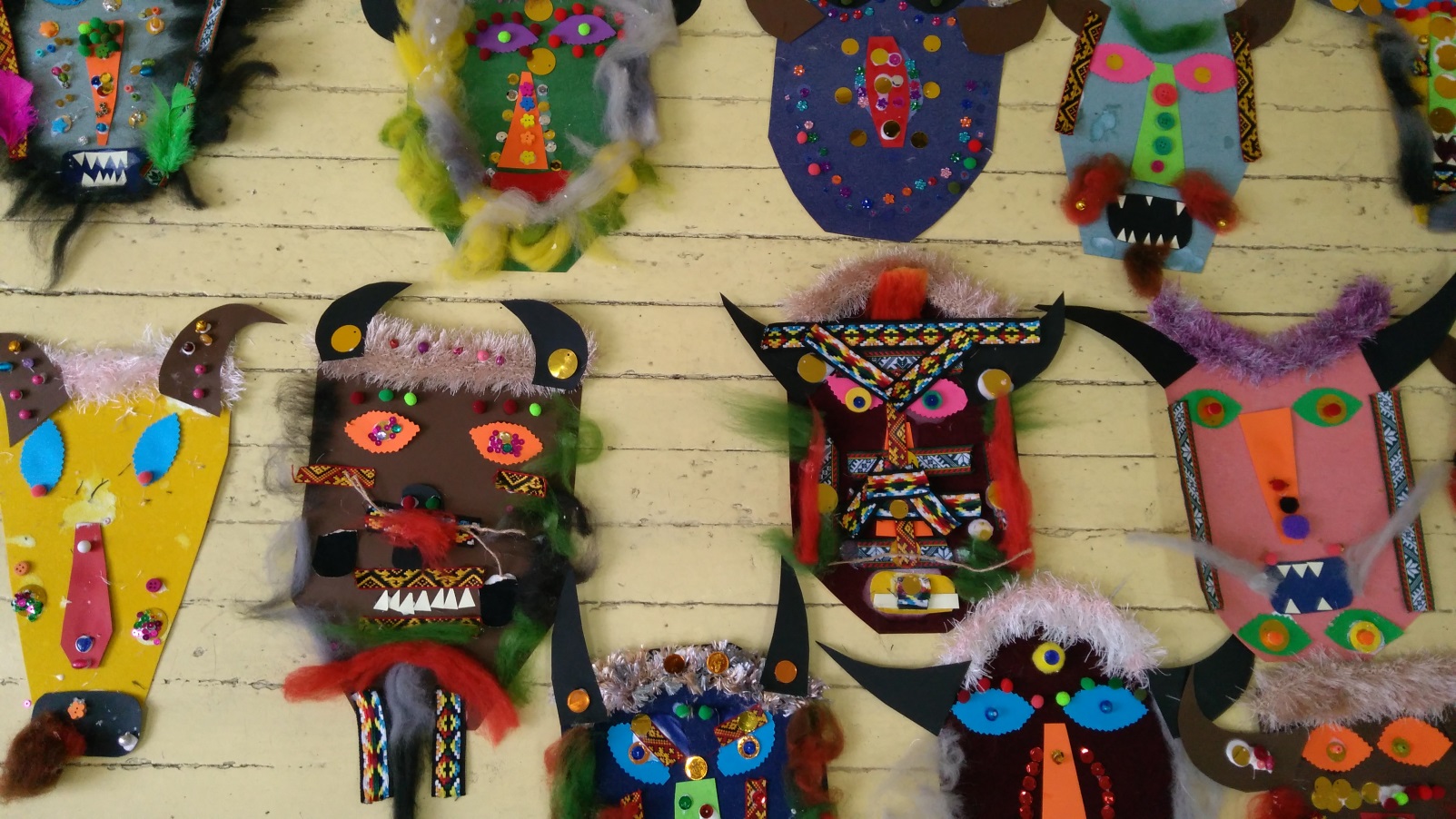 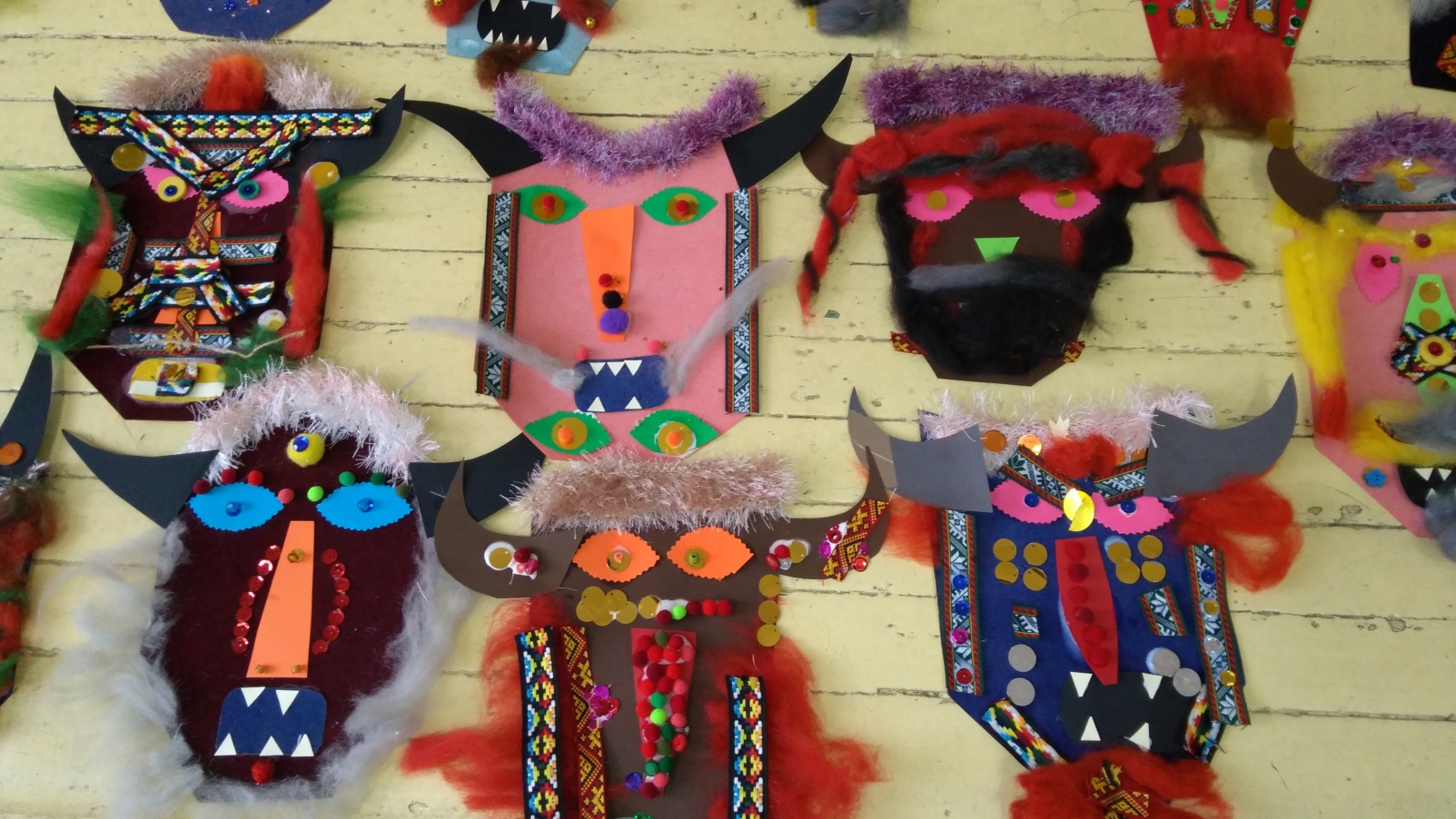 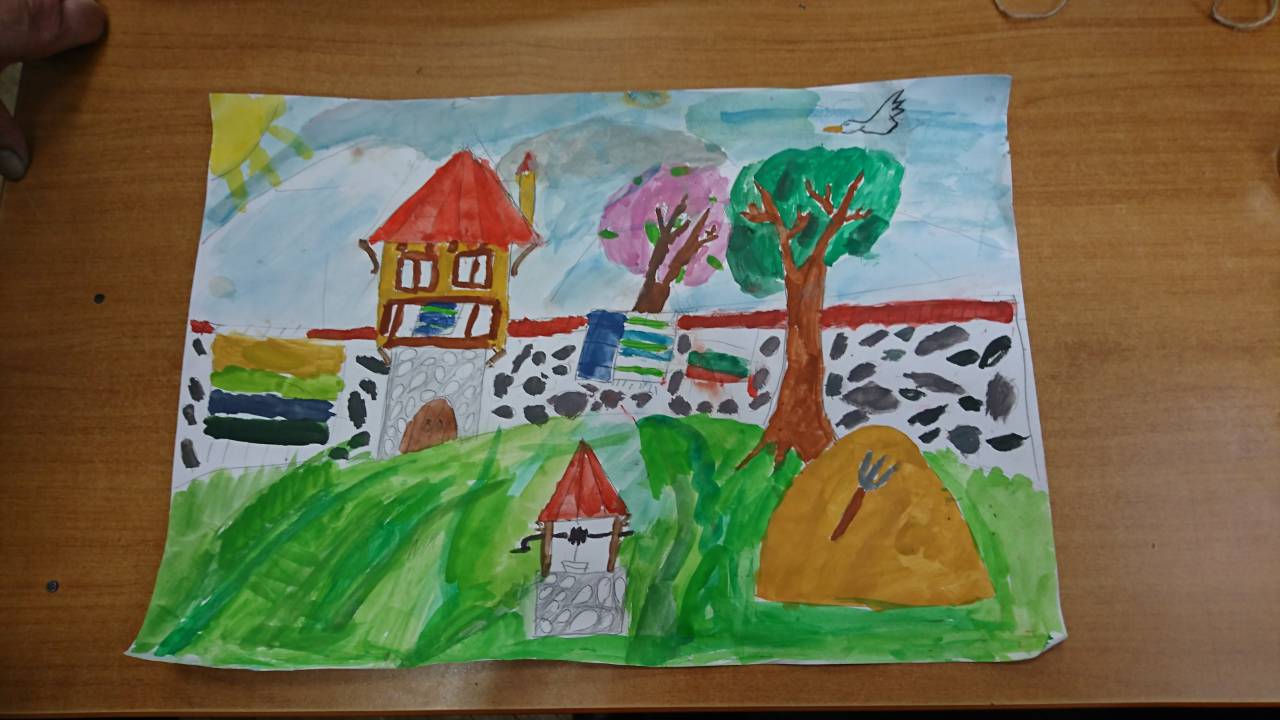 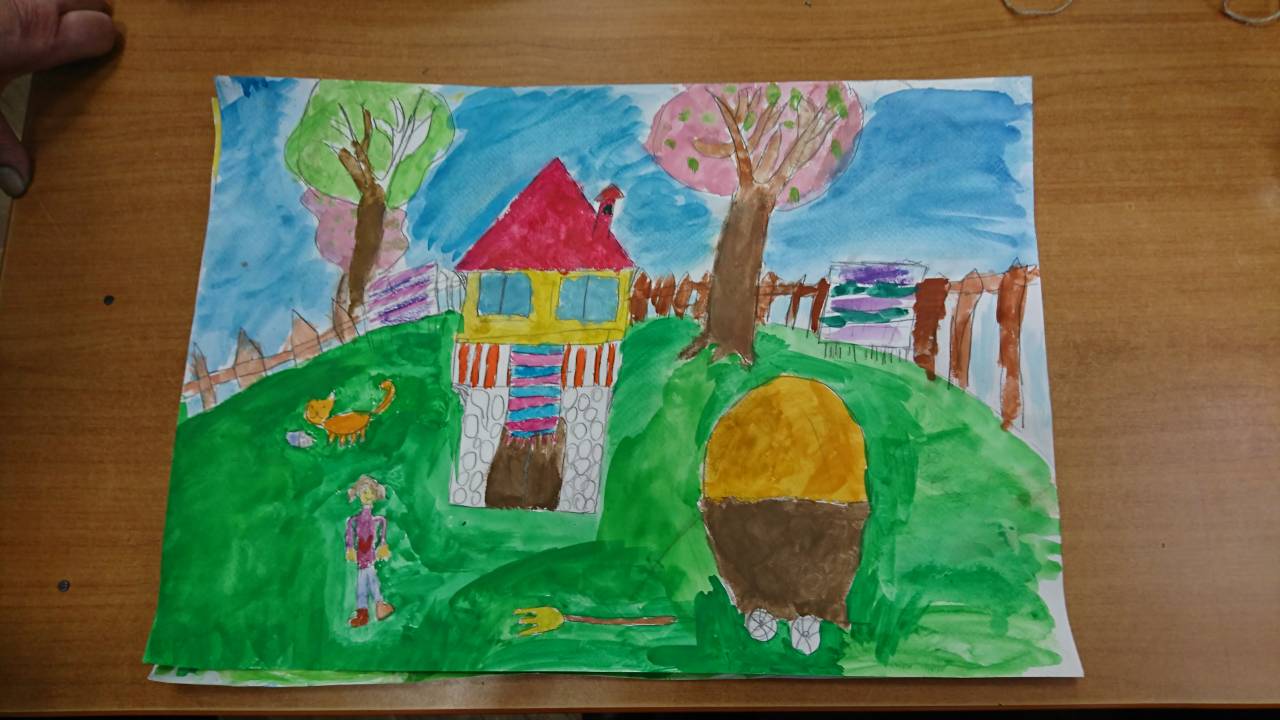 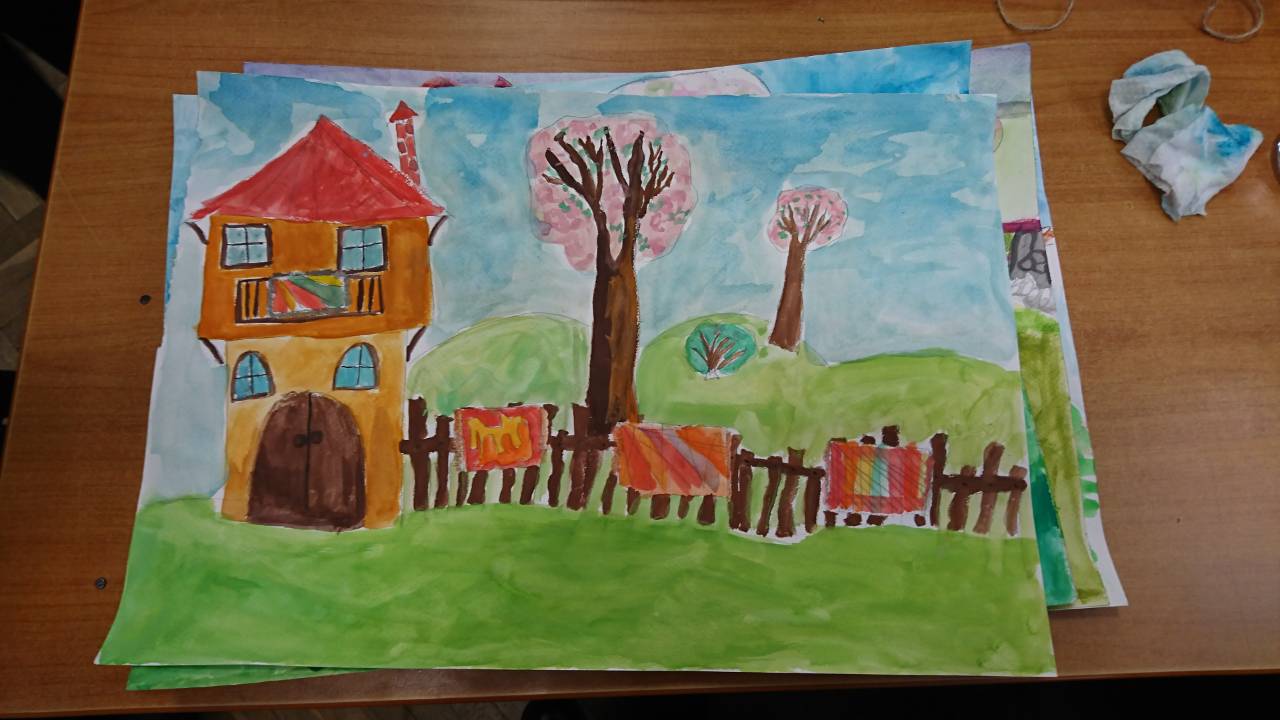 